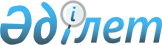 О внесении изменений в решение маслихата города Шымкент от 11 декабря 2019 года № 58/495-6с "О бюджете города Шымкент на 2020-2022 годы"
					
			С истёкшим сроком
			
			
		
					Решение маслихата города Шымкент от 12 июня 2020 года № 65/563-6c. Зарегистрировано Департаментом юстиции города Шымкент 16 июня 2020 года № 110. Прекращено действие в связи с истечением срока
      В соответствии с пунктом 1 статьи 106, с пунктом 1 статьи 111 Бюджетного кодекса Республики Казахстан от 4 декабря 2008 года, подпунктом 1) пункта 1 статьи 6 Закона Республики Казахстан от 23 января 2001 года "О местном государственном управлении и самоуправлении в Республике Казахстан", маслихат города Шымкент РЕШИЛ:
      1. Внести в решение маслихата города Шымкент от 11 декабря 2019 года № 58/495-6с "О бюджете города Шымкент на 2020-2022 годы" (зарегистрировано в Реестре государственной регистрации нормативных правовых актов за № 72, опубликовано в Эталонном контрольном банке нормативных правовых актов 18 декабря 2019 года) следующие изменения:
      пункт 1 изложить в следующей редакции:
      "1. Утвердить бюджет города Шымкент на 2020-2022 годы согласно приложениям 1, 2 и 3 соответственно, в том числе на 2020 год в следующих объемах: 
      1) доходы – 357 936 678 тысяч тенге, в том числе:
      налоговые поступления – 125 026 497 тысяч тенге;
      неналоговые поступления – 2 636 006 тысяч тенге;
      поступления от продажи основного капитала – 5 610 533 тысяч тенге;
      поступление трансфертов – 224 663 642 тысяч тенге;
      2) затраты – 392 632 412 тысяч тенге;
      3) чистое бюджетное кредитование – - 7 608 662 тысяч тенге, в том числе:
      бюджетные кредиты – 2 391 338 тысяч тенге;
      погашение бюджетных кредитов - 10 000 000 тысяч тенге;
      4) сальдо по операциям с финансовыми активами – 13 146 937 тысяч тенге, в том числе:
      приобретение финансовых активов – 13 146 937 тысяч тенге;
      5) дефицит (профицит) бюджета – - 40 234 009 тысяч тенге;
      6) финансирование дефицита (использование профицита) бюджета – 40 234 009 тысяч тенге.";
      пункт 2 изложить в следующей редакции:
      "2. Утвердить резерв акимата города на 2020 год в сумме 3 250 550 тысяч тенге.";
      приложения 1 и 5 к указанному решению изложить в новой редакции согласно приложениям 1 и 2 к настоящему решению.
      2. Государственному учреждению "Аппарат маслихата города Шымкент" в установленном законодательством Республики Казахстан порядке обеспечить:
      1) государственную регистрацию настоящего решения в Департаменте юстиции города Шымкент;
      2) в течении десяти календарных дней со дня государственной регистрации настоящего решения направление его копии на официальное опубликование в периодические печатные издания, распространяемые на территории города Шымкент;
      3) размещение настоящего решения на интернет-ресурсе маслихата города Шымкент после его официального опубликования.
      3. Настоящее решение вводится в действие с 1 января 2020 года и подлежит официальному опубликованию. Бюджет города Шымкент на 2020 год Бюджетные программы районов в городе на 2020-2022 годы
					© 2012. РГП на ПХВ «Институт законодательства и правовой информации Республики Казахстан» Министерства юстиции Республики Казахстан
				
      Председатель сессии

      маслихата города Шымкент

Р. Бектурганов

      Секретарь маслихата

      города Шымкент

Г. Ташкараев
Приложение 1
к решению маслихата города
Шымкент от 12 июня 2020 года
№ 65/563-6сПриложение 1
к решению маслихата города
Шымкент от 11 декабря 2019 года
№ 58/495-6с
Категория 
Категория 
Наименование 
Сумма, тысяч тенге
Класс
Класс
Сумма, тысяч тенге
Подкласс
Подкласс
Сумма, тысяч тенге
1
2
3
I. Доходы
357 936 678
1
Налоговые поступления
125 026 497
01
Подоходный налог
32 142 410
1
Корпоративный подоходный налог
9 824 252
2
Индивидуальный подоходный налог
22 318 158
03
Социальный налог
18 587 786
1
Социальный налог
18 587 786
04
Hалоги на собственность
14 482 831
1
Hалоги на имущество
10 286 388
3
Земельный налог
1 099 512
4
Hалог на транспортные средства
3 094 658
5
Единый земельный налог
2 273
05
Внутренние налоги на товары, работы и услуги
59 112 788
2
Акцизы
56 061 016
3
Поступления за использование природных и других ресурсов
1 225 258
4
Сборы за ведение предпринимательской и профессиональной деятельности
1 792 285
5
Налог на игорный бизнес
34 229
07
Прочие налоги
3 360
1
Прочие налоги
3 360
08
Обязательные платежи, взимаемые за совершение юридически значимых действий и (или) выдачу документов уполномоченными на то государственными органами или должностными лицами
697 322
1
Государственная пошлина
697 322
2
Неналоговые поступления
2 636 006
01
Доходы от государственной собственности
1 341 594
1
Поступления части чистого дохода государственных предприятий
14 814
3
Дивиденды на государственные пакеты акций, находящиеся в государственной собственности
50 000
4
Доходы на доли участия в юридических лицах, находящиеся в государственной собственности
3 800
5
Доходы от аренды имущества, находящегося в государственной собственности
364 561
7
Вознаграждения по кредитам, выданным из государственного бюджета
901 394
9
Прочие доходы от государственной собственности
7 025
03
Поступления денег от проведения государственных закупок, организуемых государственными учреждениями, финансируемыми из государственного бюджета
1 123
1
Поступления денег от проведения государственных закупок, организуемых государственными учреждениями, финансируемыми из государственного бюджета
1 123
04
Штрафы, пени, санкции, взыскания, налагаемые государственными учреждениями, финансируемыми из государственного бюджета, а также содержащимися и финансируемыми из бюджета (сметы расходов) Национального Банка Республики Казахстан 
1 048 133
1
Штрафы, пени, санкции, взыскания, налагаемые государственными учреждениями, финансируемыми из государственного бюджета, а также содержащимися и финансируемыми из бюджета (сметы расходов) Национального Банка Республики Казахстан, за исключением поступлений от организаций нефтяного сектора и в Фонд компенсации потерпевшим
1 048 133
06
Прочие неналоговые поступления
245 156
1
Прочие неналоговые поступления
245 156
3
Поступления от продажи основного капитала
5 610 533
01
Продажа государственного имущества, закрепленного за государственными учреждениями
4 632 712
1
Продажа государственного имущества, закрепленного за государственными учреждениями
4 632 712
03
Продажа земли и нематериальных активов
977 821
1
Продажа земли
909 450
2
Продажа нематериальных активов
68 371
4
Поступления трансфертов
224 663 642
02
Трансферты из вышестоящих органов государственного управления
224 663 642
1
Трансферты из республиканского бюджета
224 663 642
Функциональная группа Наименование
Функциональная группа Наименование
Функциональная группа Наименование
Функциональная группа Наименование
Функциональная группа Наименование
Сумма, тысяч тенге
Функциональная подгруппа
Функциональная подгруппа
Функциональная подгруппа
Функциональная подгруппа
Сумма, тысяч тенге
Администратор бюджетных программ 
Администратор бюджетных программ 
Администратор бюджетных программ 
Сумма, тысяч тенге
Программа 
Программа 
Сумма, тысяч тенге
1
2
3
II. Затраты
392 632 412
01
Государственные услуги общего характера
3 673 830
1
Представительные, исполнительные и другие органы, выполняющие общие функции государственного управления
2 475 981
111
Аппарат маслихата города республиканского значения, столицы
43 692
001
Услуги по обеспечению деятельности маслихата города республиканского значения, столицы
43 692
121
Аппарат акима города республиканского значения, столицы
1 147 547
001
Услуги по обеспечению деятельности акима города республиканского значения, столицы
1 023 187
003
 Капитальные расходы государственного органа 
29 332
007
Капитальные расходы подведомственных государственных учреждений и организаций
46 057
013
Обеспечение деятельности Ассамблеи народа Казахстана города республиканского значения, столицы
48 971
123
Аппарат акима района в городе
1 092 407
001
Услуги по обеспечению деятельности акима района в городе
1 073 280
022
Капитальные расходы государственного органа
19 127
379
Ревизионная комиссия города республиканского значения, столицы
192 335
001
 Услуги по обеспечению деятельности ревизионной комиссии города республиканского значения, столицы 
192 335
2
Финансовая деятельность
759 397
356
Управление финансов города республиканского значения, столицы
667 307
001
Услуги по реализации государственной политики в области исполнения местного бюджета и управления коммунальной собственностью
164 381
003
Проведение оценки имущества в целях налогообложения
24 442
014
Капитальные расходы государственного органа 
478 484
366
Управление государственных закупок города республиканского значения, столицы
92 090
001
Услуги по реализации государственной политики в области государственных закупок на местном уровне
84 774
002
Капитальные расходы государственного органа
7 316
5
Планирование и статистическая деятельность
288 452
357
Управление экономики и бюджетного планирования города республиканского значения, столицы
288 452
001
 Услуги по реализации государственной политики в области формирования и развития экономической политики, системы государственного планирования 
284 303
004
Капитальные расходы государственного органа 
4 149
9
Прочие государственные услуги общего характера
150 000
373
Управление строительства города республиканского значения, столицы
150 000
061
Развитие объектов государственных органов
150 000
02
Оборона
742 351
1
Военные нужды
156 668
121
Аппарат акима города республиканского значения, столицы
156 668
010
Мероприятия в рамках исполнения всеобщей воинской обязанности
156 668
2
Организация работы по чрезвычайным ситуациям
585 683
121
Аппарат акима города республиканского значения, столицы
117 171
014
Предупреждение и ликвидация чрезвычайных ситуаций масштаба города республиканского значения, столицы
117 171
387
Территориальный орган, уполномоченных органов в области чрезвычайных ситуаций природного и техногенного характера, Гражданской обороны, финансируемый из бюджета города республиканского значения, столицы
418 512
003
Капитальные расходы территориального органа и подведомственных государственных учреждений
418 512
373
Управление строительства города республиканского значения, столицы
50 000
030
Развитие объектов мобилизационной подготовки и чрезвычайных ситуаций
50 000
03
Общественный порядок, безопасность, правовая, судебная, уголовно-исполнительная деятельность
9 544 985
1
Правоохранительная деятельность
8 589 649
352
Исполнительный орган внутренних дел, финансируемый из бюджета города республиканского значения, столицы
8 589 649
001
Услуги по реализации государственной политики в области обеспечения охраны общественного порядка и безопасности на территории города республиканского значения, столицы
7 197 782
003
Поощрение граждан, участвующих в охране общественного порядка
2 412
007
Капитальные расходы государственного органа 
1 389 455
9
Прочие услуги в области общественного порядка и безопасности
955 336
329
Управление по делам семьи, детей и молодежи города республиканского значения, столицы
453 896
001
Услуги по реализации государственной политики на местном уровне в сфере укрепления института семьи, гендерного равенства и защиты прав и законных интересов женщин, детей и молодежи
224 577
003
Капитальные расходы государственного органа
1 719
004
Реализация мероприятий в сфере молодежной политики
198 607
032
Капитальные расходы подведомственных государственных учреждений и организаций
28 993
348
Управление пассажирского транспорта и автомобильных дорог города республиканского значения, столицы
501 440
004
Обеспечение безопасности дорожного движения в населенных пунктах
501 440
04
Образование
119 281 509
1
Дошкольное воспитание и обучение
25 118 976
360
Управление образования города республиканского значения, столицы
25 118 976
034
Обеспечение деятельности организаций дошкольного воспитания и обучения
963 256
036
Реализация государственного образовательного заказа в дошкольных организациях образования
24 155 720
2
Начальное, основное среднее и общее среднее образование
74 852 619
360
Управление образования города республиканского значения, столицы
61 808 549
003
Общеобразовательное обучение
56 001 868
004
Общеобразовательное обучение по специальным образовательным программам
1 724 724
005
Общеобразовательное обучение одаренных детей в специализированных организациях образования
2 315 498
008
 Дополнительное образование для детей 
1 766 459
373
Управление строительства города республиканского значения, столицы
8 467 115
028
Строительство и реконструкция объектов начального, основного среднего и общего среднего образования
8 047 115
069
Строительство и реконструкция объектов дополнительного образования
420 000
381
 Управление физической культуры и спорта города республиканского значения, столицы 
4 576 955
006
 Дополнительное образование для детей и юношества по спорту 
4 576 955
4
Техническое и профессиональное, послесреднее образование
6 251 279
353
Управление здравоохранения города республиканского значения, столицы
324 797
043
Подготовка специалистов в организациях технического и профессионального, послесреднего образования
315 725
044
Оказание социальной поддержки обучающимся по программам технического и профессионального, послесреднего образования
9 072
360
Управление образования города республиканского значения, столицы
5 926 482
024
Подготовка специалистов в организациях технического и профессионального образования
5 926 482
5
Переподготовка и повышение квалификации специалистов
2 721 420
121
Аппарат акима города республиканского значения, столицы
8 247
019
Обучение участников избирательного процесса
8 247
353
Управление здравоохранения города республиканского значения, столицы
211 976
003
Повышение квалификации и переподготовка кадров
211 976
360
Управление образования города республиканского значения, столицы
2 501 197
038
Повышение квалификации, подготовка и переподготовка кадров в рамках Государственной программы развития продуктивной занятости и массового предпринимательства на 2017 – 2021 годы "Еңбек"
2 501 197
6
Высшее и послевузовское образование
312 488
360
Управление образования города республиканского значения, столицы
312 488
057
Подготовка специалистов с высшим, послевузовским образованием и оказание социальной поддержки обучающимся
312 488
9
Прочие услуги в области образования
10 024 727
329
Управление по делам семьи, детей и молодежи города республиканского значения, столицы
226 623
021
Ежемесячные выплаты денежных средств опекунам (попечителям) на содержание ребенка-сироты (детей-сирот), и ребенка (детей), оставшегося без попечения родителей
224 635
027
 Выплата единовременных денежных средств казахстанским гражданам, усыновившим (удочерившим) ребенка (детей)-сироту и ребенка (детей), оставшегося без попечения родителей 
1 988
360
Управление образования города республиканского значения, столицы
9 798 104
001
 Услуги по реализации государственной политики на местном уровне в области образования 
361 573
007
Приобретение и доставка учебников, учебно-методических комплексов для государственных учреждений образования города республиканского значения, столицы
1 263 355
009
Проведение школьных олимпиад, внешкольных мероприятий и конкурсов масштаба города республиканского значения, столицы
76 937
011
Капитальные расходы государственного органа
4 315
013
Обследование психического здоровья детей и подростков и оказание психолого-медико-педагогической консультативной помощи населению
198 060
014
Реабилитация и социальная адаптация детей и подростков с проблемами в развитии
202 898
029
Методическая работа
126 763
067
Капитальные расходы подведомственных государственных учреждений и организаций
7 564 203
05
Здравоохранение
18 251 068
2
Охрана здоровья населения
7 003 826
353
Управление здравоохранения города республиканского значения, столицы
1 126 826
006
Услуги по охране материнства и детства
214 840
007
Пропаганда здорового образа жизни
129 669
041
Дополнительное обеспечение гарантированного объема бесплатной медицинской помощи по решению местных представительных органов города республиканского значения, столицы
782 188
042
Проведение медицинской организацией мероприятий, снижающих половое влечение, осуществляемые на основании решения суда
129
373
Управление строительства города республиканского значения, столицы
5 877 000
038
Строительство и реконструкция объектов здравоохранения
5 877 000
03
Специализированная медицинская помощь
2 840 508
353
Управление здравоохранения города республиканского значения, столицы
2 840 508
027
Централизованный закуп и хранение вакцин и других медицинских иммунобиологических препаратов для проведения иммунопрофилактики населения
2 840 508
9
Прочие услуги в области здравоохранения
8 406 734
353
Управление здравоохранения города республиканского значения, столицы
8 406 734
001
Услуги по реализации государственной политики на местном уровне в области здравоохранения
130 357
008
Реализация мероприятий по профилактике и борьбе со СПИД в Республике Казахстан
133 349
016
Обеспечение граждан бесплатным или льготным проездом за пределы населенного пункта на лечение
30 529
018
Информационно-аналитические услуги в области здравоохранения
39 865
030
Капитальные расходы государственного органа
12 155
033
Капитальные расходы медицинских организаций здравоохранения
8 060 479
06
Социальная помощь и социальное обеспечение
41 220 326
1
Социальное обеспечение
2 507 981
329
Управление по делам семьи, детей и молодежи города республиканского значения, столицы
493 657
015
Социальное обеспечение сирот, детей, оставшихся без попечения родителей
387 077
037
Социальная реабилитация
106 580
333
Управление занятости и социальной защиты города республиканского значения, столицы
1 994 324
002
Предоставление специальных социальных услуг для престарелых и инвалидов в медико-социальных учреждениях (организациях) общего типа, в центрах оказания специальных социальных услуг, в центрах социального обслуживания
632 885
020
Предоставление специальных социальных услуг для инвалидов с психоневрологическими заболеваниями, в психоневрологических медико-социальных учреждениях (организациях), в центрах оказания специальных социальных услуг, в центрах социального обслуживания
669 973
022
Предоставление специальных социальных услуг для детей-инвалидов с психоневрологическими патологиями в детских психоневрологических медико-социальных учреждениях (организациях), в центрах оказания специальных социальных услуг, в центрах социального обслуживания
691 466
373
Управление строительства города республиканского значения, столицы
20 000
039
Строительство и реконструкция объектов социального обеспечения
20 000
2
Социальная помощь
35 879 748
333
Управление занятости и социальной защиты города республиканского значения, столицы
35 879 748
003
Программа занятости
4 882 944
004
Государственная адресная социальная помощь
27 070 477
007
Оказание жилищной помощи
30 114
008
Социальная помощь отдельным категориям нуждающихся граждан по решениям местных представительных органов
1 561 926
009
Социальная поддержка инвалидов
1 037 683
015
Обеспечение нуждающихся инвалидов обязательными гигиеническими средствами, предоставление социальных услуг индивидуального помощника для инвалидов первой группы, имеющих затруднение в передвижении, и специалиста жестового языка для инвалидов по слуху в соответствии с индивидуальной программой реабилитации инвалида
765 114
016
Социальная адаптация лиц, не имеющих определенного местожительства
145 349
030
Обеспечение деятельности центров занятости
386 141
9
Прочие услуги в области социальной помощи и социального обеспечения
2 832 597
333
Управление занятости и социальной защиты города республиканского значения, столицы
2 617 568
001
Услуги по реализации государственной политики на местном уровне в области обеспечения занятости и реализации социальных программ для населения на местном уровне
372 851
013
Оплата услуг по зачислению, выплате и доставке пособий и других социальных выплат
8 063
019
Размещение государственного социального заказа в неправительственных организациях
114 595
026
Капитальные расходы государственного органа
8 455
028
Услуги лицам из групп риска, попавшим в сложную ситуацию вследствие насилия или угрозы насилия
132 481
032
Капитальные расходы подведомственных государственных учреждений и организаций
54 772
045
Обеспечение прав и улучшение качества жизни инвалидов в Республике Казахстан
1 890 189
053
Услуги по замене и настройке речевых процессоров к кохлеарным имплантам
36 162
383
Управление жилья и жилищной инспекции города республиканского значения, столицы
100 000
068
Предоставление жилищных сертификатов как социальная помощь
100 000
388
Управление государственной инспекции труда и миграции города республиканского значения, столицы
115 029
001
Услуги по реализации государственной политики в области миграции и регулирования трудовых отношений на местном уровне
80 880
003
Капитальные расходы государственного органа
1 173
004
Реализация миграционных мероприятий на местном уровне
32 976
07
Жилищно-коммунальное хозяйство
94 143 102
1
Жилищное хозяйство
59 067 233
351
Управление земельных отношений города республиканского значения, столицы
3 724 182
010
Изъятие, в том числе путем выкупа земельных участков для государственных надобностей и связанное с этим отчуждение недвижимого имущества
3 724 182
371
 Управление энергетики и коммунального хозяйства города республиканского значения, столицы 
3 307 273
008
Проектирование, развитие и (или) обустройство инженерно-коммуникационной инфраструктуры
2 300 739
025
Мероприятия, направленные на поддержание сейсмоустойчивости жилых зданий, расположенных в сейсмоопасных регионах Республики Казахстан
1 006 534
373
Управление строительства города республиканского значения, столицы
50 309 319
012
Проектирование и (или) строительство, реконструкция жилья коммунального жилищного фонда
35 638 630
017
Проектирование, развитие и (или) обустройство инженерно-коммуникационной инфраструктуры
6 583 928
035
Развитие объектов сельского хозяйства
58 393
098
Приобретение жилья коммунального жилищного фонда
8 028 368
383
Управление жилья и жилищной инспекции города республиканского значения, столицы
1 726 459
001
Услуги по реализации государственной политики по вопросам жилья, в области жилищного фонда на местном уровне
213 998
007
Капитальные расходы государственного органа
12 461
085
Возмещение платежей населения по оплате коммунальных услуг в режиме чрезвычайного положения в Республике Казахстан
1 500 000
2
Коммунальное хозяйство
18 230 830
371
 Управление энергетики и коммунального хозяйства города республиканского значения, столицы 
16 700 692
001
Услуги по реализации государственной политики на местном уровне в области энергетики и коммунального хозяйства
167 115
005
Развитие коммунального хозяйства
4 270 579
007
Развитие системы водоснабжения и водоотведения
10 402 963
016
Капитальные расходы государственного органа
3 018
019
Развитие благоустройства города
377 129
028
Организация эксплуатации тепловых сетей, находящихся в коммунальной собственности города республиканского значения, столицы
1 479 888
373
Управление строительства города республиканского значения, столицы
1 530 138
013
Развитие благоустройства города
1 530 138
3
Благоустройство населенных пунктов
16 845 039
123
Аппарат акима района в городе
5 167 056
009
Обеспечение санитарии населенных пунктов
1 262 609
011
Благоустройство и озеленение населенных пунктов
3 904 447
349
 Управление сельского хозяйства и ветеринарии города республиканского значения, столицы 
77 234
004
Обеспечение санитарии населенных пунктов
77 234
371
 Управление энергетики и коммунального хозяйства города республиканского значения, столицы 
11 600 749
037
Освещение улиц населенных пунктов
905 679
038
Обеспечение санитарии населенных пунктов
3 509 767
047
Содержание мест захоронений и погребение безродных
101 200
048
Благоустройство и озеленение населенных пунктов
7 084 103
08
Культура, спорт, туризм и информационное пространство
25 081 047
1
Деятельность в области культуры
10 353 590
123
Аппарат акима района в городе
48 718
006
Поддержка культурно-досуговой работы на местном уровне
48 718
312
Управление культуры, развития языков и архивов города республиканского значения, столицы
6 405 086
001
Услуги по реализации государственной политики на местном уровне в области культуры, развития языков и архивов города
94 845
003
Развитие государственного языка и других языков народа Казахстана
48 590
005
Обеспечение сохранности историко-культурного наследия и доступа к ним
1 884 399
006
Поддержка культурно-досуговой работы
1 897 800
007
Поддержка театрального и музыкального искусства
905 768
010
Обеспечение функционирования зоопарков и дендропарков
309 059
011
Капитальные расходы государственного органа
2 405
032
Капитальные расходы подведомственных государственных учреждений и организаций
1 262 220
373
Управление строительства города республиканского значения, столицы
3 899 786
014
Развитие объектов культуры
3 899 786
2
Спорт
11 337 280
123
Аппарат акима района в городе
7 350
028
Реализация физкультурно-оздоровительных и спортивных мероприятий на местном уровне
7 350
373
Управление строительства города республиканского значения, столицы
798 023
015
Развитие объектов спорта
798 023
381
 Управление физической культуры и спорта города республиканского значения, столицы 
10 531 907
001
Услуги по реализации государственной политики на местном уровне в сфере физической культуры и спорта
84 540
002
Проведение спортивных соревнований на местном уровне
16 016
003
Подготовка и участие членов сборных команд по различным видам спорта на республиканских и международных спортивных соревнованиях
10 014 660
005
Капитальные расходы государственного органа
1 792
032
Капитальные расходы подведомственных государственных учреждений и организаций
414 899
3
Информационное пространство
2 440 608
312
Управление культуры, развития языков и архивов города республиканского значения, столицы
689 409
008
Обеспечение функционирования городских библиотек
614 469
009
Обеспечение сохранности архивного фонда
74 940
313
Управление цифровизации города республиканского значения, столицы
523 816
001
Услуги по реализации государственной политики на местном уровне в области цифровизации
296 687
009
Капитальные расходы государственного органа
227 129
328
Управление внутренней политики и по делам религии города республиканского значения, столицы
1 227 383
005
Услуги по проведению государственной информационной политики
1 227 383
4
Туризм
359 978
380
Управление туризма города республиканского значения, столицы
359 978
001
Услуги по реализации государственной политики на местном уровне в сфере туризма
346 532
004
Капитальные расходы государственного органа
13 446
9
Прочие услуги по организации культуры, спорта, туризма и информационного пространства
589 591
328
Управление внутренней политики и по делам религии города республиканского значения, столицы
589 591
001
Услуги по реализации государственной политики по вопросам религиозной деятельности и внутренней политики на местном уровне
538 419
007
Капитальные расходы государственного органа
8 422
009
Изучение и анализ религиозной ситуации в регионе
36 724
032
Капитальные расходы подведомственных государственных учреждений и организаций
6 026
09
Топливно-энергетический комплекс и недропользование
14 196 442
1
Топливо и энергетика
6 912 154
371
 Управление энергетики и коммунального хозяйства города республиканского значения, столицы 
6 912 154
012
Развитие теплоэнергетической системы
6 912 154
9
Прочие услуги в области топливно-энергетического комплекса и недропользования
7 284 288
371
 Управление энергетики и коммунального хозяйства города республиканского значения, столицы 
7 284 288
029
Развитие газотранспортной системы 
7 284 288
10
Сельское, водное, лесное, рыбное хозяйство, особо охраняемые природные территории, охрана окружающей среды и животного мира, земельные отношения
8 972 466
1
Сельское хозяйство
5 455 265
349
 Управление сельского хозяйства и ветеринарии города республиканского значения, столицы 
5 455 265
001
Услуги по реализации государственной политики на местном уровне в сфере сельского хозяйства и ветеринарии
205 528
002
Поддержка семеноводства
5 885
003
Капитальные расходы государственного органа
3 458
006
Субсидирование стоимости пестицидов, биоагентов (энтомофагов), предназначенных для проведения обработки против вредных и особо опасных вредных организмов с численностью выше экономического порога вредоносности и карантинных объектов
600
008
Организация санитарного убоя больных животных
454
010
Обеспечение функционирования скотомогильников (биотермических ям)
876
016
Проведение противоэпизоотических мероприятий
129 721
017
Проведение ветеринарных мероприятий по энзоотическим болезням животных
39 223
018
Проведение мероприятий по идентификации сельскохозяйственных животных
1 176
021
Мероприятия по борьбе с вредными организмами сельскохозяйственных культур
2 980
025
Организация отлова и уничтожения бродячих собак и кошек
130 800
028
Обеспечение функционирования водохозяйственных сооружений, находящихся в коммунальной собственности
682 671
029
Услуги по транспортировке ветеринарных препаратов до пункта временного хранения
6 396
030
Централизованный закуп ветеринарных препаратов по профилактике и диагностике энзоотических болезней животных, услуг по их профилактике и диагностике, организация их хранения и транспортировки (доставки)
15 709
033
Возмещение владельцам стоимости обезвреженных (обеззараженных) и переработанных без изъятия животных, продукции и сырья животного происхождения, представляющих опасность для здоровья животных и человека
3 830
044
Субсидирование стоимости удобрений (за исключением органических)
105 146
050
Возмещение части расходов, понесенных субъектом агропромышленного комплекса, при инвестиционных вложениях
2 280 593
053
Субсидирование развития племенного животноводства, повышение продуктивности и качества продукции животноводства
1 140 687
054
Субсидирование заготовительным организациям в сфере агропромышленного комплекса суммы налога на добавленную стоимость, уплаченного в бюджет, в пределах исчисленного налога на добавленную стоимость
20 000
056
Субсидирование ставок вознаграждения при кредитовании, а также лизинге на приобретение сельскохозяйственных животных, техники и технологического оборудования
500 000
057
Субсидирование затрат перерабатывающих предприятий на закуп сельскохозяйственной продукции для производства продуктов ее глубокой переработки в сфере животноводства
164 368
059
Субсидирование затрат ревизионных союзов сельскохозяйственных кооперативов на проведение внутреннего аудита сельскохозяйственных кооперативов
15 164
3
Лесное хозяйство
600 655
354
Управление природных ресурсов и регулирования природопользования города республиканского значения, столицы
600 655
 021
Охрана, защита, воспроизводство лесов и лесоразведение
600 655
5
Охрана окружающей среды
755 205
354
Управление природных ресурсов и регулирования природопользования города республиканского значения, столицы
755 205
001
Услуги по реализации государственной политики в сфере охраны окружающей среды на местном уровне
57 955
004
Мероприятия по охране окружающей среды
51 506
006
Содержание и защита особо охраняемых природных территорий
266 930
012
Капитальные расходы государственного органа
15 645
032
Капитальные расходы подведомственных государственных учреждений и организаций
363 169
6
Земельные отношения
200 804
351
Управление земельных отношений города республиканского значения, столицы
200 804
001
Услуги по реализации государственной политики в области регулирования земельных отношений на территории города республиканского значения, столицы
180 988
008
Капитальные расходы государственного органа
19 816
9
Прочие услуги в области сельского, водного, лесного, рыбного хозяйства, охраны окружающей среды и земельных отношений
1 960 537
349
 Управление сельского хозяйства и ветеринарии города республиканского значения, столицы 
1 960 537
023
Формирование региональных стабилизационных фондов продовольственных товаров
1 960 537
11
Промышленность, архитектурная, градостроительная и строительная деятельность
507 016
2
Архитектурная, градостроительная и строительная деятельность
507 016
324
Управление градостроительного контроля города республиканского значения, столицы
103 027
001
Услуги по реализации государственной политики на местном уровне в сфере градостроительного и земельного контроля
98 960
003
 Капитальные расходы государственного органа 
4 067
365
Управление архитектуры и градостроительства города республиканского значения, столицы
214 633
001
Услуги по реализации государственной политики в сфере архитектуры и градостроительства на местном уровне
204 751
005
 Капитальные расходы государственного органа 
9 882
373
Управление строительства города республиканского значения, столицы
189 356
001
Услуги по реализации государственной политики на местном уровне в области строительства
166 931
003
 Капитальные расходы государственного органа 
22 425
12
Транспорт и коммуникации
29 308 576
1
Автомобильный транспорт
22 634 763
348
Управление пассажирского транспорта и автомобильных дорог города республиканского значения, столицы
22 634 763
007
Развитие транспортной инфраструктуры
8 570 480
010
Капитальный и средний ремонт автомобильных дорог улиц населенных пунктов
12 988 283
016
Обеспечение функционирования автомобильных дорог
1 076 000
9
Прочие услуги в сфере транспорта и коммуникаций
6 673 813
348
Управление пассажирского транспорта и автомобильных дорог города республиканского значения, столицы
6 673 813
001
Услуги по реализации государственной политики в сфере пассажирского транспорта и автомобильных дорог на местном уровне
198 999
003
 Капитальные расходы государственного органа 
7 749
006
Обеспечение мониторинга и контроля работ общественного транспорта
91 094
009
Субсидирование пассажирских перевозок по социально значимым внутренним сообщениям
6 361 721
032
Капитальные расходы подведомственных государственных учреждений и организаций
14 250
13
Прочие
19 448 948
1
Регулирование экономической деятельности
57 059
371
 Управление энергетики и коммунального хозяйства города республиканского значения, столицы 
57 059
040
Развитие инфраструктуры специальных экономических зон, индустриальных зон, индустриальных парков
57 059
3
Поддержка предпринимательской деятельности и защита конкуренции
6 379 779
371
 Управление энергетики и коммунального хозяйства города республиканского значения, столицы 
10 000
020
Развитие индустриальной инфраструктуры в рамках Государственной программы поддержки и развития бизнеса "Дорожная карта бизнеса-2025"
10 000
393
Управление предпринимательства и индустриально-инновационного развития города республиканского значения, столицы
6 369 779
005
Поддержка частного предпринимательства в рамках Государственной программы поддержки и развития бизнеса "Дорожная карта бизнеса-2025"
150 000
008
Поддержка предпринимательской деятельности
160 000
017
Субсидирование процентной ставки по кредитам в рамках Государственной программы поддержки и развития бизнеса "Дорожная карта бизнеса-2025"
5 182 000
018
Частичное гарантирование кредитов малому и среднему бизнесу в рамках Государственной программы поддержки и развития бизнеса "Дорожная карта бизнеса-2025"
772 779
027
Частичное гарантирование по микрокредитам в рамках Государственной программы развития продуктивной занятости и массового предпринимательства на 2017 – 2021 годы "Еңбек"
50 000
082
Предоставление государственных грантов молодым предпринимателям для реализации новых бизнес-идей в рамках Государственной программы поддержки и развития бизнеса "Дорожная карта бизнеса-2025"
55 000
9
Прочие
13 012 110
123
Аппарат акима района в городе
2 660 779
096
Выполнение государственных обязательств по проектам государственно-частного партнерства 
2 660 779
348
Управление пассажирского транспорта и автомобильных дорог города республиканского значения, столицы
1 486 949
096
Выполнение государственных обязательств по проектам государственно-частного партнерства 
1 486 949
349
 Управление сельского хозяйства и ветеринарии города республиканского значения, столицы 
167 766
096
Выполнение государственных обязательств по проектам государственно-частного партнерства 
167 766
353
Управление здравоохранения города республиканского значения, столицы
4 281 819
096
Выполнение государственных обязательств по проектам государственно-частного партнерства 
4 281 819
356
Управление финансов города республиканского значения, столицы
3 250 550
013
 Резерв местного исполнительного органа города республиканского значения, столицы 
3 250 550
357
Управление экономики и бюджетного планирования города республиканского значения, столицы
160 867
003
Разработка или корректировка, а также проведение необходимых экспертиз технико-экономических обоснований местных бюджетных инвестиционных проектов и конкурсных документаций проектов государственно-частного партнерства, концессионных проектов, консультативное сопровождение проектов государственно-частного партнерства и концессионных проектов
128 867
096
Выполнение государственных обязательств по проектам государственно-частного партнерства 
32 000
360
Управление образования города республиканского значения, столицы
340 185
096
Выполнение государственных обязательств по проектам государственно-частного партнерства 
340 185
381
 Управление физической культуры и спорта города республиканского значения, столицы 
378 188
096
Выполнение государственных обязательств по проектам государственно-частного партнерства 
378 188
393
Управление предпринимательства и индустриально-инновационного развития города республиканского значения, столицы
285 007
001
Услуги по реализации государственной политики на местном уровне в области развития предпринимательства и индустриально-инновационного развития
247 518
003
 Капитальные расходы государственного органа 
37 489
14
Обслуживание долга
1 396 254
1
Обслуживание долга
1 396 254
356
Управление финансов города республиканского значения, столицы
1 396 254
005
Обслуживание долга местных исполнительных органов
1 395 202
018
Обслуживание долга местных исполнительных органов по выплате вознаграждений и иных платежей по займам из республиканского бюджета
1 052
15
Трансферты
6 864 492
1
Трансферты
6 864 492
356
Управление финансов города республиканского значения, столицы
6 864 492
006
Возврат неиспользованных (недоиспользованных) целевых трансфертов
7 352
024
Целевые текущие трансферты из нижестоящего бюджета на компенсацию потерь вышестоящего бюджета в связи с изменением законодательства
5 280 484
029
Целевые текущие трансферты областным бюджетам, бюджетам городов республиканского значения, столицы в случаях возникновения чрезвычайных ситуаций природного и техногенного характера, угрожающих политической, экономической и социальной стабильности административно-территориальной единицы, жизни и здоровью людей, проведения мероприятий общереспубликанского либо международного значения
255 000
053
Возврат сумм неиспользованных (недоиспользованных) целевых трансфертов, выделенных из республиканского бюджета за счет целевого трансферта из Национального фонда Республики Казахстан
1 321 656
III. Чистое бюджетное кредитование
-7 608 662
Функциональная группа Наименование
Функциональная группа Наименование
Функциональная группа Наименование
Функциональная группа Наименование
Функциональная группа Наименование
Сумма, тысяч тенге
Функциональная подгруппа
Функциональная подгруппа
Функциональная подгруппа
Функциональная подгруппа
Сумма, тысяч тенге
Администратор бюджетных программ
Администратор бюджетных программ
Администратор бюджетных программ
Сумма, тысяч тенге
Программа
Программа
Сумма, тысяч тенге
Бюджетные кредиты
2 391 338
07
Жилищно-коммунальное хозяйство
1575226
1
Жилищное хозяйство
1 575 226
383
Управление жилья и жилищной инспекции города республиканского значения, столицы
1 575 226
081
Кредитование на проведение капитального ремонта общего имущества объектов кондоминиумов
1 575 226
13
Прочие
816 112
3
Поддержка предпринимательской деятельности и защита конкуренции
816 112
393
Управление предпринимательства и индустриально-инновационного развития города республиканского значения, столицы
816 112
069
Кредитование на содействие развитию предпринимательства в городе республиканского значения
816 112
Категория
Категория
Категория
Наименование
Сумма, тысяч тенге
Класс
Класс
Класс
Сумма, тысяч тенге
 Подкласс
 Подкласс
 Подкласс
Сумма, тысяч тенге
Погашение бюджетных кредитов
10 000 000
5
Погашение бюджетных кредитов
10 000 000
01
Погашение бюджетных кредитов
10 000 000
1
Погашение бюджетных кредитов, выданных из государственного бюджета
10 000 000
IV. Сальдо по операциям с финансовыми активами
13 146 937
Функциональная группа Наименование
Функциональная группа Наименование
Функциональная группа Наименование
Функциональная группа Наименование
Функциональная группа Наименование
 

Сумма, тысяч тенге
Функциональная подгруппа
Функциональная подгруппа
Функциональная подгруппа
Функциональная подгруппа
 

Сумма, тысяч тенге
Администратор бюджетных программ
Администратор бюджетных программ
Администратор бюджетных программ
 

Сумма, тысяч тенге
Программа
Программа
 

Сумма, тысяч тенге
Приобретение финансовых активов
13 146 937
13
Прочие
13 146 937
9
Прочие
13 146 937
393
Управление предпринимательства и индустриально-инновационного развития города республиканского значения, столицы
13 146 937
065
Формирование или увеличение уставного капитала юридических лиц
13 146 937
V. Дефицит (профицит) бюджета
-40 234 009
VI. Финансирование дефицита (использование профицита) бюджета
40 234 009Приложение 2
к решению маслихата
города Шымкент от 12 июня
2020 года № 65/563-6сПриложение 5
к решению маслихата
города Шымкент от 11 декабря
2019 года № 58/495-6с
Функциональная группа
Функциональная группа
Функциональная группа
Функциональная группа
Наименование
2020 год
2021 год
2022 год
Функциональная подгруппа
Функциональная подгруппа
Функциональная подгруппа
Функциональная подгруппа
2020 год
2021 год
2022 год
Администратор бюджетных программ
Администратор бюджетных программ
Администратор бюджетных программ
2020 год
2021 год
2022 год
Программа
Программа
2020 год
2021 год
2022 год
1
1
1
1
2
3
4
5
Всего
8 976 310
4 080 994
3 851 411
01
Государственные услуги общего характера
1 092 407
565 395
565 946
1
Представительные, исполнительные и другие органы, выполняющие общие функции государственного управления
1 092 407
565 395
565 946
123
Аппарат акима района в городе
1 092 407
565 395
565 946
001
Услуги по обеспечению деятельности акима района в городе
1 073 280
565 395
565 946
Абайский район
225 610
142 895
142 944
Аль-Фарабийский район
327 813
144 642
144 930
Енбекшинский район
294 019
151 736
151 950
Каратауский район
225 838
126 122
126 122
022
Капитальные расходы государственного органа
19 127
0
0
Абайский район
3 866
Аль-Фарабийский район
4 308
Енбекшинский район
4 149
Каратауский район
6 804
07
Жилищно-коммунальное хозяйство
5 167 056
1 098 930
1 098 930
3
Благоустройство населенных пунктов
5 167 056
1 098 930
1 098 930
123
Аппарат акима района в городе
5 167 056
1 098 930
1 098 930
009
Обеспечение санитарии населенных пунктов
1 262 609
891 013
891 013
Абайский район
353 845
247 701
247 701
Аль-Фарабийский район
201 834
145 681
145 681
Енбекшинский район
404 733
286 406
286 406
Каратауский район
302 197
211 225
211 225
011
Благоустройство и озеленение населенных пунктов
3 904 447
207 917
207 917
Абайский район
982 331
67 498
67 498
Аль-Фарабийский район
1 032 589
55 355
55 355
Енбекшинский район
1 002 457
49 724
49 724
Каратауский район
887 070
35 340
35 340
08
Культура, спорт, туризм и информационное пространство
56 068
30 588
31 506
1
Деятельность в области культуры
48 718
30 588
31 506
123
Аппарат акима района в городе
48 718
30 588
31 506
006
Поддержка культурно-досуговой работы на местном уровне
48 718
30 588
31 506
Абайский район
17 545
8 633
8 892
Аль-Фарабийский район
11 384
7 137
7 351
Енбекшинский район
7 809
6 185
6 371
Каратауский район
11 980
8 633
8 892
2
Спорт
7 350
123
Аппарат акима района в городе
7 350
028
Реализация физкультурно-оздоровительных и спортивных мероприятий на местном уровне
7 350
Енбекшинский район
7 350
13
Прочие
2 660 779
2 386 081
2 155 029
9
Прочие
2 660 779
2 386 081
2 155 029
123
Аппарат акима района в городе
2 660 779
2 386 081
2 155 029
096
Выполнение государственных обязательств по проектам государственно-частного партнерства 
2 660 779
2 386 081
2 155 029
Абайский район
452 214
470303
561839
Аль-Фарабийский район
764 628
795212
827020
Енбекшинский район
884 006
456794
79105
Каратауский район
559 931
663772
687065